.Sequence of dance:  32, 32, 32 Tag1/ 32, 32, Tag 2/ 32, 32, Tag 1/ 32, 32, Tag 3Intro: 32 counts from heavy beatsTag 1 (4 counts) Sway R-L-R-LTag 2 (12 counts) Sway R-L-R-L, Side Touch, Side Touch, Sway R-L-R-LTag3 (16 counts) Sway R-L-R-L, Side Touch, Side Touch, Sway R-L-R-L, Side Touch, ¼ L Side TouchMain Dance (32 counts)S1. STEP, LOCK, STEP, LOCK, STEP, FWD ROCK RECOVER,  ½ TURN L FWD SHUFFLES2. WEAVE L, CROSS ROCK RECOVER, SIDE SHUFFLES3. CROSS, SIDE, BEHIND, SWEEP, BEHIND, SIDE, FRONT, POINTS4. STEP, SWEEP, STEP, SWEEP, CROSS, ¼ L BACK, SIDE CHASSEHappy Dancing!Contact Sally Hung: hung1125@gmail.comCerezo Rosa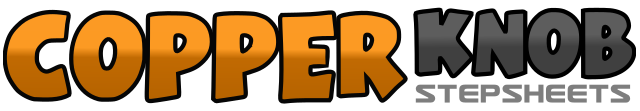 .......Count:32Wall:4Level:Improver.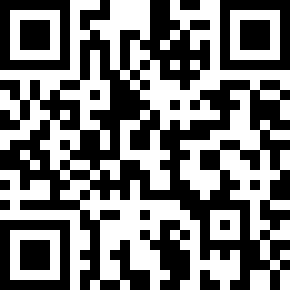 Choreographer:Sally Hung (TW) - September 2018Sally Hung (TW) - September 2018Sally Hung (TW) - September 2018Sally Hung (TW) - September 2018Sally Hung (TW) - September 2018.Music:Cerezo Rosa - Carlos CuevasCerezo Rosa - Carlos CuevasCerezo Rosa - Carlos CuevasCerezo Rosa - Carlos CuevasCerezo Rosa - Carlos Cuevas........1,2,3,4Sway to the R, sway to the L, sway to the R, sway to the L1,2,3,4Sway to the R, sway to the L, sway to the R, sway to the L5,6,7,8Step R to R side, touch L together, step L to L side, touch R together9-12Repeat 1,2,3,41-12Repeat Tag 213-16Step R to the R, touch L beside R, ¼ L stepping L fwd, touch R together1,2,3&4Step R fwd, lock L behind R, step R fwd, lock L behind R, step R fwd5,6,7&8Rock L fwd, recover onto R, ½ turn L fwd shuffle on LRL1,2,3,4Cross R over L, step L to L side, step R behind L, step L to L side5,6,7&8Cross rock R over L, recover onto L, step R to R side, step L beside R, step R to R side1,2,3,4Step L over R, step R to R, step L behind R, sweep R from front to back5,6,7,8Step R behind L, step L to L, step R over L, touch L toes to the L1,2,3,4Step L fwd, sweep R from back to front, step R fwd, sweep L from back to front5,6,7&8Cross L over R, ¼ turn L stepping back on R, step L to L side, step R together, step L to L side